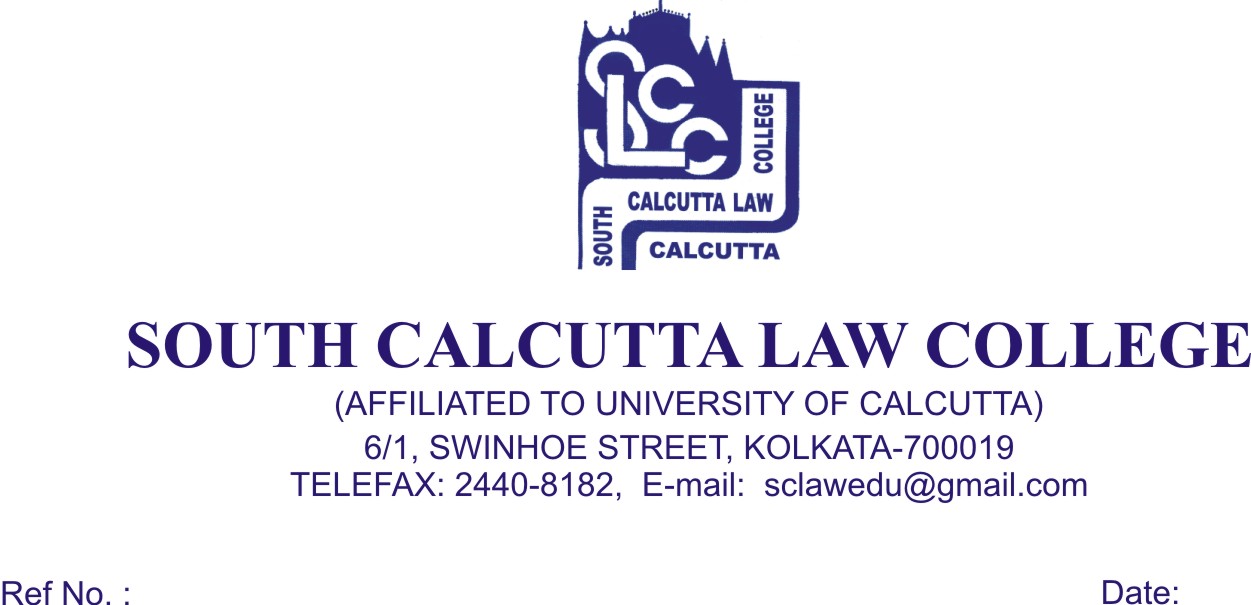          NOTICE                                                                                                                                                          Date – 10/02/2018Students   of  2nd  Semester, 4th  Semester, 6th Semester and Honours. and General Candidates, 8th Semester and Honours.   and   General    Candidates   of  B.A.LL.B (5 year course), Examination, 2018 are hereby  notified  that  Mark  sheets  will   be issued on 12th February, 2018 (Monday) and  13th February, 2018 (Tuesday) from 09.00a.m. to 11.30 a.m. respectively.All students are required to bring the ADMIT CARD and FEES CARD.            No Candidates will be entertained             after the above mentioned dates.       Dr. Debasis Chattopadhyay             Principal